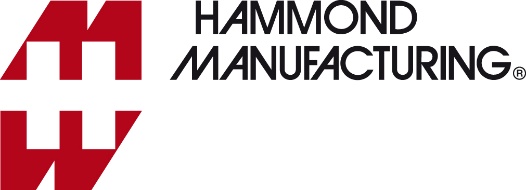 Communiqué de pressePour télécharger une image de qualité 300dpi pour impression,rendez-vous sur parkfield.co.uk/hammond-canada-french/1552-print.jpg Pour télécharger un fichier Word de ce texte, aller sur parkfield.co.uk/hammond-canada-french/1552.docxPour voir tous les communiqués de presse Les Fabrications Hammond (Quebec) Inc.visitez le site parkfield.co.uk/hammond-canada-french/Boîtiers portatifs, élégants et fonctionnelsLes Fabrications Hammond (Quebec) a lancé sa nouvelle gamme 1552 de boîtiers portatifs. Initialement disponible en un choix de six dimensions, le boîtier ABS ignifuge UL94-VO et homologué IP54 a une conception ergonomique qui tient confortablement au creux de la main, pour permettre son utilisation pendant de longues périodes dans le cadre d’applications telles que le contrôle de machines ou la commande d’un treuil électrique. Les panneaux d’extrémité sont amovibles pour une modification facile et, dans le cas d’une utilisation avec des câbles volants, un autre panneau d’extrémité muni d’un protecteur de cordon caoutchouté et d’un support anti-traction est disponible. Un support facultatif à fixation murale permet de ranger l’unité dans un endroit pratique lorsqu’elle n’est pas en service. Le 1552 peut aussi être utilisé comme boîtier de bureau. Tous les modèles de lancement mesurent 50 mm de large et 22 ou 30 mm de haut, et ces deux hauteurs sont disponibles en longueurs de 70, 110 et 150 mm. Toutes les options sont proposées en série en noir et gris, avec une finition satinée. Un encastrement pour un clavier à membrane ou un écran est moulé dans la surface supérieure et des supports de platine imprimée sont moulés dans la section inférieure. Le couvercle est fixé au socle à l’aide de quatre vis auto-taraudeuses codées par couleur. Des fermetures à pression sont installées au centre des plus longues unités pour empêcher qu’elles ne s’affaissent.  ***Fin : Corps du texte 233 mots***Notes rédaction.Communiqué du 24 février 2020Pour tout renseignement complémentaire :Les Fabrications Hammond (Quebec) Inc.985 Rue BergarLaval, Quebec, H7L 4Z6 CanadaPhone: (450) 975-1884Fax: (450) 975-2098quebec@hammondmfg.com www.hammondmfg.com Contact agence :Nigel MayParkfield Communications LimitedParkfield HouseDamerhamHantsSP6 3HQtél: + 44 (0)1725 518321fax: + 44 (0)1725 518378nigel.may@parkfield.co.uk www.parkfield.co.uk Hammond est un des principaux fabricants mondiaux de petits boîtiers en plastique, aluminiums moulés sous pression et des boîtiers en métal pour usage dans les industries de l'électronique, électriques et alliées.